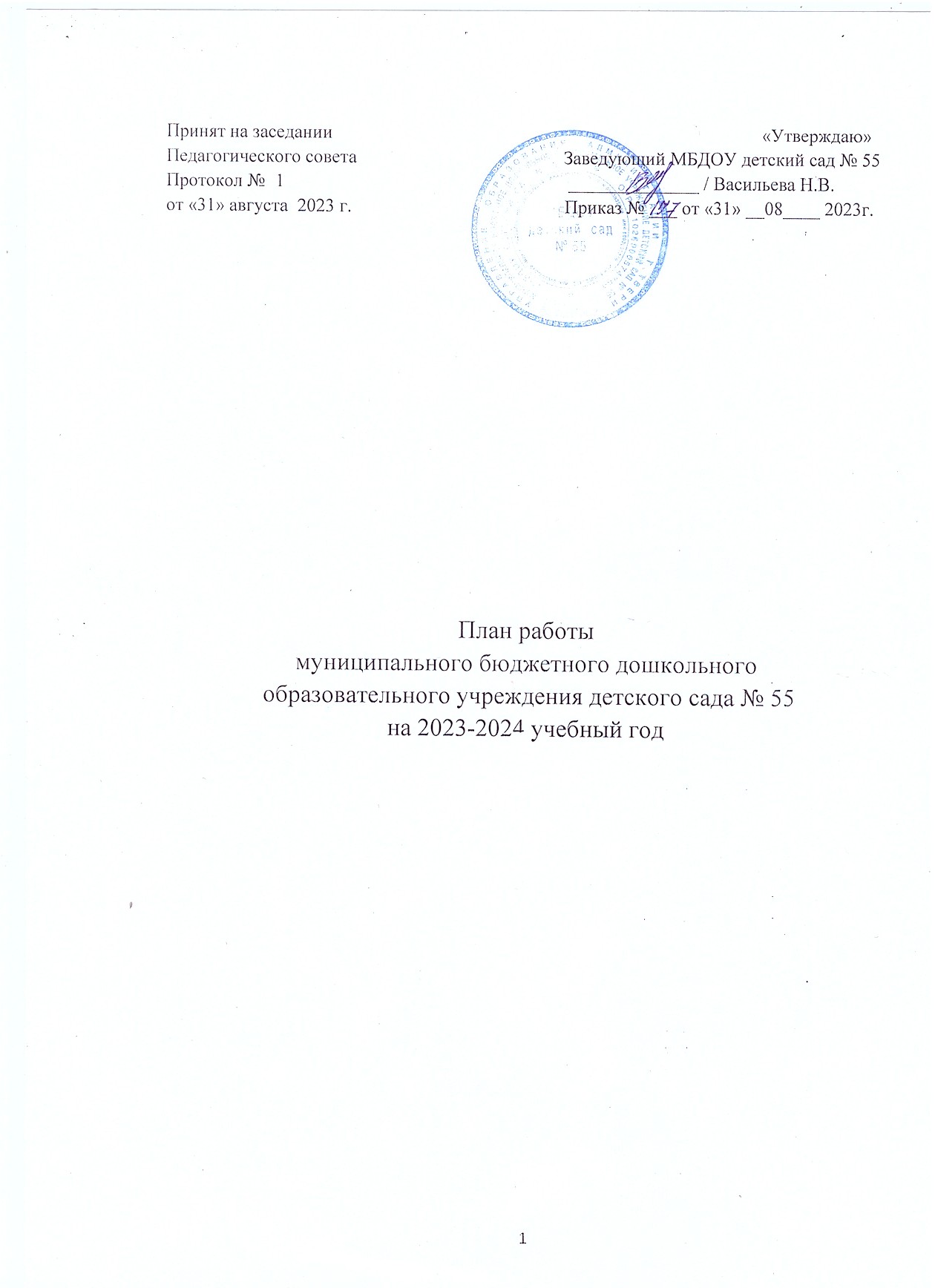 Учебный план МБДОУ детского сада № 55 является нормативным документом, регламентирующим организацию учебно-воспитательного процесса  в образовательном учреждении с учетом специфики МБДОУ, учебно-методического, кадрового и материально-технического оснащения.	Основными задачами учебного плана являются:Регулирование объема образовательной нагрузки;Реализация федеральных государственных образовательных стандартов в содержании учебно - воспитательного процесса организации   в ДОУ;Обеспечение углубленной работы по приоритетному направлению деятельности ДОУ.Обеспечение единства всех компонентов (федерального, регионального и институционального).Содержание учебно-воспитательного процесса включает совокупность образовательных областей: «Социально-коммуникативное развитие», «Познавательное развитие», «Речевое развитие», «Физическое развитие», которые обеспечивают разностороннее развитие детей с учетом их возрастных и индивидуальных особенностей.Учебный план МБДОУ детский сад № 55 составлен в соответствии с ФОП, ООП ДОУ.Во всех группах различные формы работы с детьми организуются утром и во – вторую половину дня. В первой половине дня в младшей и средних группах непрерывная образовательная деятельность планируется не более двух раз, в группах старшего дошкольного возраста – не более трех.В группах детей старшего дошкольного возраста образовательная деятельность во второй половине дня планируется. Перерывы составляют не менее 10 минут.В середине непрерывной образовательной деятельности проводится физкультминутка, включающая упражнения на профилактику зрения, общей и мелкой моторики, снятие мышечной усталости (продолжительность 2-3 минуты).Образовательная деятельность по музыкальному развитию, физической культуре и художественному творчеству проводится со всей группой.Количество компонентов непрерывной образовательной деятельности и их продолжительность, время проведения соответствуют требованиям СанПиН 2.4.1.3049-13.Непрерывная образовательная деятельность, требующая повышенной познавательной активности и умственного напряжения детей, проводится в первую половину дня. Для профилактики утомления непрерывная образовательная деятельность познавательной направленности чередуются с непрерывной образовательной деятельностью художественно-эстетического направления.Годовой календарный учебный графикмуниципального бюджетного дошкольного образовательного учреждения детского сада № 55на 2023 – 2024 учебный годУчебный план МБДОУ детского сада № 55на 2023-2024 учебный годСетка непрерывной образовательной деятельности прилагаетсяУчебный план МБДОУ детский сад № 55На 2023-2024 учебный годСетка непрерывной образовательной деятельности прилагаетсяПояснительная запискак расписанию непрерывной образовательной деятельностипо основной общеобразовательной программеУчебно - воспитательный процесс в детском саду построен в соответствии с требованиями ООП. Данная программа соответствует современной концепции в дошкольном образовании.	В МБДОУ детский сад № 55 функционирует 8 групп:1 младшая группа №1, в нее входит группа кратковременного пребывания;  2-я младшая группа №2 и №6, в нее входит группа кратковременного пребывания, средняя группа №7 и №4, в нее входит группа кратковременного пребывания, №2 и №5 – старшая группа; №8 - подготовительная к школе группа, в нее входит группа кратковременного пребывания, №3 - подготовительная к школе группа.	Специфика работы: 8 групп – общеразвивающие. Музыкальное развитие во всех возрастных группах проводится 2 раза в неделю. Физическое развитие – 3 раза в неделю (1 раз на прогулке). На базе ДОУ функционирует логопункт 2 раза в неделю.Непрерывная образовательная деятельность на 2023-2024 учебный год+ 3 тье физкультурное занятие на улице Пояснительная запискак учебному плану дополнительного образованияМБДОУ детский сад № 55Обеспечение целостности образовательного процесса возможно при условии рационального сочетания непрерывной образовательной деятельности, образовательной деятельности в режимных моментах с кружковой во второй половине дня.Длительность занятий в кружках:1 я младшая группа - 10 минут, 2-я младшая группа – 15 минут, средние группы – 20 минут, старшие группы – 25 минут, подготовительные  к школе группы – 30 минут.Периодичность проведения занятий – 1 раз в месяц.Развивающие:Кубики Никитина "Волшебные кубики"Веселый карандашБумажный мирПопрыгай-каПоиграй-каЗанимательная сенсорика СловолодочкиВеселый  карандаш РазвивашкаХудожественно - эстетические:Волшебный карандашПластилиновое чудоКаляка-малякаДоРеМи-шки Волшебный квадратикВеселый  карандаш Умелые ручкиМечтаРуководствуясь целями и задачами, определенными Уставом МБДОУ, Программой развития МБДОУ, учитывая интересы родителей и детей в дополнительных образовательных услугах, материально-техническую базу МБДОУ, деятельность кружков направлена на обеспечение и развитие индивидуальных интересов и творческих способностей детей, укрепление физического и психического здоровья воспитанников. Кружки посещают дети младшего, среднего, старшего дошкольного возраста  по желанию, и  с согласия родителей.Расписание работы кружковНа 2023-2024 учебный годПродолжительность учебного годаРежим работы (определяется в соответствии с Уставом МБДОУ)Каникулы, праздничные дниНачало учебного года:- с 01 сентября 2023 г. по 15 сентября 2023 года – адаптационный период.- с 18.09 – 13.10.2023г. – диагностический период- с 20.05.2024 по 31.05.2024 г. – диагностический период.Окончание учебного года 31 мая 2024 года.Пятидневная рабочая неделяРежим работы: двенадцать часовНачало работы: 7.00Окончание работы: 19.00Начало занятий в первую половину дня:1 младшая группа (2-3 года) с 9.002 младшие группы (3-4 года) с 9.00Средние группы (4-5 лет) с  9.00Старшие группы (5-6 лет) с 9.00Подготовительные к школе группы (6-7 лет) с 9.0004 ноября  «День народного единства»01 -08  января Новогодние праздники23 февраля «День защитника Отечества»08  марта «Международный женский день»01 мая международный праздник «День труда»09  мая – «День Победы»12 июня «День России»Летние каникулы с 01.06.2024 – 31.08.2024г.Организация учебного процесса:Продолжительность учебной недели – 5 дней.Для всех возрастных групп 38 учебных недельПродолжительность занятий:1 младшая группа -10 минут2 младшая группа – 15 минутСредняя группа – 20 минутСтаршая группа – 20-25 минутПодготовительная к школе группа – 30 минутОбразовательная областьНепрерывная образовательная деятельность1 младшая группа2 младшая группаСредние группы Старшие группы Подготовительные к школе группыФизическое развитиеФизическая культура33333Социально-коммуникативное развитиеСоциально-нравственное развитие00.510.750.75Социально-коммуникативное развитиеДобрый мир0000.250.25Познавательное развитиеФЭМП11112Познавательное развитиеСенсорное развитие0.50.5---Познавательное развитиеОзнакомление с окружающим миром0.50.50.511Познавательное развитиеКонструирование 0.50.50.50.50.5Речевое  развитиеРазвитие речи11112Речевое  развитиеПодготовка к обучению грамоте---11Художетсвенно-эстетическое развитиеРисование 11111Художетсвенно-эстетическое развитиеЛепка 10.50.511Художетсвенно-эстетическое развитиеАппликация 0.50.50.50.50.5Художетсвенно-эстетическое развитиеМузыка 22222Количество занятий1111111215Продолжительность занятий10 мин10-15 мин15-20 мин20-25 мин25-30 минГруппа Количество  занятий (часов) в деньКоличество занятий (часов) в неделюКоличество занятий (часов) в месяцКоличество занятий (часов) в учебный год1-я младшая группа2 по 10 минутОбщее 20 минут11 занятий1 час 50 минут44 занятий7 часов 20 минут396 занятий66 часов2-я младшая группа2 по 15 минОбщее 30 минут11 занятий2 часа 45 минут44 занятий11 часов 396 занятий99 часовСредняя 2 по 20 минутОбщее 40 минут11 занятий3 часа 40 минут44 занятий14 часов 40 минут396 занятий132 часа Старшая 2 занятияпо 20 и 25 минобщее 45 мин12 занятий4 часа 10 минут48 занятия16 часов 40 минут432 занятий150 часовПодготовительная к школе группа3 по 30 минОбщее 90 мин15 занятий7 часов 30 мин60 занятий30 часов540 занятий270 часов№1(1м)№2 (ст)№3(под)№4 (ср)№5 (ст)№6 ( 2м)№7(ср)№8 (под.)понедельник9.00-9.10   Музыка9.20-9.30    Речевое развитие + чтение худ.  литературы 9.00-9.20социально - нравственное воспитание\ добрый мир10.30 - 10.55музыка15.15-15.40конструирование\аппликация9.00-9.30социально - нравственное воспитание\ добрый мир9.40-10.10ФЭМП15.30-16.00конструирование\аппликация10.05.-10.25музыка11.00-11.20физкультура9.00-9.20социально - нравственное воспитание\ добрый мир9.35 -9.55ФЭМП15.15-15.40конструирование\аппликация9.20-9.35музыка9.45-10.00социально нравственное развитие/сенсорика9.00-9.20ФЭМП9.40-10.00музыка9.00-9.30социально - нравственное воспитание\ добрый мир9.40-10.10ФЭМП15.30-16.00конструирование\аппликациявторник9.00-9.10 Физкультура9.20-9.30Рисование9.00-9.25рисование9.35 -9.55ФЭМП15.40 - 16.05физкультура9.00-9.30рисование10.10-10.40музыка16.40-17.05физкультура9.00-9.20развитие речи9.30-9.9.50социально - нравственное воспитание9.00-9.25рисование9.40-10.05 музыка9.20-9.35физкультура9.45-10.00ФЭМП9.00-9.20развитие речи11.20-11.40физкультура9.00-9.30рисование10.45-11.15музыка16.00-16.35физкультурасреда9.00-9.10ФЭМП  9.20-9.30 Окружающий мир\ сенсорика9.00-9.25подготовка к обучению грамоте11.00-11.20физкультура (на улице) 9.00-9.30подготовка к обучению грамоте9.40-10.10окружающий мир15..30-16.00лепка9.00-9.20физкультура9.30-9.50рисование9.00-9.25подготовка к обучению грамоте11.00-11.20физкультура (на улице) 9.00-9.20развитие речи 9.30-9.45рисование9.00-9.20рисование9.30-9.50социально - нравственное воспитание9.00-9.30подготовка к обучению грамоте9.40-10.10окружающий мир15..30-16.00лепкачетверг9.00-9.10 Музыка9.20-9.30 Лепка 9.00-9.20развитие речи10.30-10.55 музыка9.00-9.30развитие речи 9.40-10.10ФЭМП16.15-16.40физкультура9.00-9.20ознакомление с окружающим миром\конструирование10.05-10.25музыка9.00-9.20развитие речи 9.35-10.55окружающий мир15.15-15.40физкультура9.20-9.35физкультура9.45-10.00аппликация\ лепка9.00-9.20ознакомление с окружающим миром\конструирование9.40 - 10.00музыка9.00-9.30развитие речи 9.40-10.10 ФЭМП15.45-16.10физкультурапятница9.00-9.10Физкультура9.20-9.30   Аппликация\конструирование9.00-9.25лепка9.35-10.55окружающий мир15.40-16.05физкультура9.00-9.30развитие речи10.10-10.40музыка11.30-12.00физкультура (на улице) 9.00-9.20лепка\аппликация 9.30-9.50ФЭМП9.00-9.25лепка9.40 - 10.05музыка16.10-16.35физкультура9.20-9.35ознакомление с окружающим миром/конструирование 9.45-10.00музыка9.00-9.20лепка\аппликация 11.20-11.40физкультура9.00-9.30развитие речи10.45-11.15музыка11.30-12.00физкультура (на улице) НаправлениеНазвание кружка(студии, секции)Руководитель (ФИО, должность)Возраст детейВремяРазвивающиеКубики Никитина"Волшебные кубики"Дмитриева И.А., воспитатель5-6 лет10 детей1 неделяРазвивающийБумажный мирМалеева О.П.,воспитатель5-6 лет6 детей3 неделяХудожественно-эстетическоеМечтаБаранова Ю.А. воспитатель4-5 года 10 детей2 неделяХудожественно-эстетическоеПластилиновое чудоШвигинева О.В., воспитатель5-6 лет10 детей1 неделяХудожественно-эстетическоеКаляка-малякаПетрова И.О., воспитатель3-4 года6 детей2 неделяРазвивающее  Попрыгай-каСулейманова З.С., воспитатель3-4года10 детей4 неделяРазвивающее Поиграй-каШибаева Л.Б., воспитатель2-3 года6 детей3 неделяРазвивающееЗанимательная сенсорика Прусакова О.М., воспитатель2-3 года6 детей1 неделяХудожественно-эстетическоеДоРеМи-шки Глумова А.В. музыкальный руководитель4-7 лет10 детей2 неделяХудожественно-эстетическоеВолшебный квадратикМитрофанова О.А., воспитатель6-7 лет8 детей3 неделяРазвивающееСловолодочкиГречушникова О.О., воспитатель6-7 лет7 детей1 неделяРазвивающееВеселый  карандаш Смирнова Ж.С. воспитатель 6-7 лет6 детей2 неделяХудожественно-эстетическоеВеселый карандашПетрова А.В.5-6 лет10 детей1 неделяРазвивающееВеселый  карандаш Недоводеева Н.В.6-7 лет10детей4 неделя15 РазвивающееРазвивашка Воронкова Т.И.4-5 лет6 детей4 неделя16Художественно-эстетическоеУмелые ручкиПорфенова Ю.А.4-5 лет3 неделя